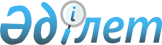 О составе рабочей группы по совершенствованию единой транзитной системы и единых гарантийных механизмов при таможенном транзите
					
			Утративший силу
			
			
		
					Распоряжение Коллегии Евразийской экономической комиссии от 28 сентября 2015 года № 96. Утратил силу распоряжением Коллегии Евразийской экономической комиссии от 31 января 2018 года № 20.
      Сноска. Утратил силу распоряжением Коллегии Евразийской экономической комиссии от 31.01.2018 № 20 (вступает в силу с даты его опубликования на официальном сайте Евразийского экономического союза).
      Во исполнение распоряжения Евразийского межправительственного совета от 29 мая 2015 г. № 13:
      1. Утвердить прилагаемый состав рабочей группы по совершенствованию единой транзитной системы и единых гарантийных механизмов при таможенном транзите.
      2. Настоящее распоряжение вступает в силу с даты его принятия. СОСТАВ
рабочей группы по совершенствованию единой транзитной системы и
единых гарантийных механизмов при таможенном транзите
					© 2012. РГП на ПХВ «Институт законодательства и правовой информации Республики Казахстан» Министерства юстиции Республики Казахстан
				
Председатель Коллегии
Евразийской экономической комиссии
В. ХристенкоУТВЕРЖДЕН
распоряжением Коллегии
Евразийской экономической комиссии
от 28 сентября 2015 г. № 96
Гошин
Владимир Анатольевич
–
член Коллегии (Министр) по таможенному сотрудничеству Евразийской экономической комиссии (руководитель рабочей группы)
член Коллегии (Министр) по таможенному сотрудничеству Евразийской экономической комиссии (руководитель рабочей группы)
Бричева
Елена Николаевна
–
заместитель директора Департамента таможенного законодательства и правоприменительной практики Евразийской экономической комиссии (заместитель руководителя рабочей группы)
заместитель директора Департамента таможенного законодательства и правоприменительной практики Евразийской экономической комиссии (заместитель руководителя рабочей группы)
Некрасов
Дмитрий Викторович
–
директор Департамента таможенного законодательства и правоприменительной практики Евразийской экономической комиссии (заместитель руководителя рабочей группы)
директор Департамента таможенного законодательства и правоприменительной практики Евразийской экономической комиссии (заместитель руководителя рабочей группы)
От Республики Армения
От Республики Армения
От Республики Армения
От Республики Армения
Агаджанян 
Давид Кургенович 
–
главный специалист Управления по улучшению бизнес-среды Министерства экономики Республики Армения
главный специалист Управления по улучшению бизнес-среды Министерства экономики Республики Армения
Акобян
Армен Аликович
–
начальник Юридического департамента Государственной службы безопасности пищевых продуктов Министерства сельского хозяйства Республики Армения
начальник Юридического департамента Государственной службы безопасности пищевых продуктов Министерства сельского хозяйства Республики Армения
Асатрян
Артак Ашотович
–
начальник Отдела технического контроля транспортной инспекции Министерства транспорта и связи Республики Армения
начальник Отдела технического контроля транспортной инспекции Министерства транспорта и связи Республики Армения
Асеян
Владимир Артакович
–
главный таможенный инспектор отдела регулирования законодательства Евразийского экономического союза Управления доходной политики, оценки и дисциплинарных программ аппарата Министерства финансов Республики Армения
главный таможенный инспектор отдела регулирования законодательства Евразийского экономического союза Управления доходной политики, оценки и дисциплинарных программ аппарата Министерства финансов Республики Армения
Гаргалоян
Оганна Корюновна
–
ведущий специалист отдела международных налоговых и таможенных отношений Управления международного сотрудничества Министерства финансов Республики Армения
ведущий специалист отдела международных налоговых и таможенных отношений Управления международного сотрудничества Министерства финансов Республики Армения
Давтян
Лусине Александровна
–
заместитель начальника Государственной службы безопасности пищевых продуктов Министерства сельского хозяйства Республики Армения
заместитель начальника Государственной службы безопасности пищевых продуктов Министерства сельского хозяйства Республики Армения
Джавадян
Диана Арташесовна
–
врио начальника отдела юридического обслуживания финансового контроля юридического управления Центрального банка Республики Армения
врио начальника отдела юридического обслуживания финансового контроля юридического управления Центрального банка Республики Армения
Мартиросян
Мгер Ваагнович
–
заместитель начальника Управления таможенного контроля Министерства финансов Республики Армения
заместитель начальника Управления таможенного контроля Министерства финансов Республики Армения
Микаелян
Лилит Васаковна
–
юридический консультант отдела юридического обслуживания финансового контроля юридического управления Центрального банка Республики Армения
юридический консультант отдела юридического обслуживания финансового контроля юридического управления Центрального банка Республики Армения
Мовсисян
Лилит Самвеловна
–
начальник отдела регулирования законодательства Евразийского экономического союза Управления доходной политики, оценки и дисциплинарных программ аппарата Министерства финансов Республики Армения
начальник отдела регулирования законодательства Евразийского экономического союза Управления доходной политики, оценки и дисциплинарных программ аппарата Министерства финансов Республики Армения
Тигранян
Тигран Мкртичевич
–
заместитель начальника Управления внедрения и развития инфраструктуры информационных технологий Министерства финансов Республики Армения
заместитель начальника Управления внедрения и развития инфраструктуры информационных технологий Министерства финансов Республики Армения
От Республики Беларусь
От Республики Беларусь
От Республики Беларусь
От Республики Беларусь
Алексиян
Геннадий Иосифович
–
начальник отдела международных перевозок и разрешительной системы Управления автомобильного и городского пассажирского транспорта Министерства транспорта и коммуникаций Республики Беларусь
начальник отдела международных перевозок и разрешительной системы Управления автомобильного и городского пассажирского транспорта Министерства транспорта и коммуникаций Республики Беларусь
Артемьев
Алексей Алексеевич
–
заместитель начальника Правового управления Государственного таможенного комитета Республики Беларусь
заместитель начальника Правового управления Государственного таможенного комитета Республики Беларусь
Бондикова
Анастасия Петровна
–
главный инспектор Управления организации таможенного контроля Государственного таможенного комитета Республики Беларусь
главный инспектор Управления организации таможенного контроля Государственного таможенного комитета Республики Беларусь
Валиев
Александр Анатольевич
–
начальник Управления тарифного регулирования и таможенных платежей Государственного таможенного комитета Республики Беларусь
начальник Управления тарифного регулирования и таможенных платежей Государственного таможенного комитета Республики Беларусь
Дрозд
Людмила Владимировна
–
начальник отдела методологии взыскания таможенных платежей Управления тарифного регулирования и таможенных платежей Государственного таможенного комитета Республики Беларусь
начальник отдела методологии взыскания таможенных платежей Управления тарифного регулирования и таможенных платежей Государственного таможенного комитета Республики Беларусь
Егоров
Никита Юрьевич
–
главный специалист Управления внешнеэкономических связей Министерства транспорта и коммуникаций Республики Беларусь
главный специалист Управления внешнеэкономических связей Министерства транспорта и коммуникаций Республики Беларусь
Зотов
Вячеслав Геннадьевич
–
заместитель начальника Управления информационных технологий, таможенной статистики и анализа Государственного таможенного комитета Республики Беларусь
заместитель начальника Управления информационных технологий, таможенной статистики и анализа Государственного таможенного комитета Республики Беларусь
Козлов
Михаил Викторович
–
начальник управления таможенного транзита и законодательства Ассоциации международных автомобильных перевозчиков "БАМАП"
начальник управления таможенного транзита и законодательства Ассоциации международных автомобильных перевозчиков "БАМАП"
Купреев
Сергей Иванович
–
первый заместитель генерального директора Республиканского унитарного предприятия "Белтаможсервис"
первый заместитель генерального директора Республиканского унитарного предприятия "Белтаможсервис"
Молчан
Анна Викторовна
–
заместитель начальника отдела организации коммерческой работы и условий перевозок службы грузовой работы и внешнеэкономической деятельности государственного объединения "Белорусская железная дорога"
заместитель начальника отдела организации коммерческой работы и условий перевозок службы грузовой работы и внешнеэкономической деятельности государственного объединения "Белорусская железная дорога"
Таранов
Максим Владимирович
–
директор общества с ограниченной ответственностью "Бремино групп"
директор общества с ограниченной ответственностью "Бремино групп"
Федоров
Сергей Андреевич
–
заместитель начальника Управления организации таможенного контроля Государственного таможенного комитета Республики Беларусь
заместитель начальника Управления организации таможенного контроля Государственного таможенного комитета Республики Беларусь
Яковлев 
Вадим Юрьевич
–
заместитель начальника Управления тарифного регулирования и таможенных платежей Государственного таможенного комитета Республики Беларусь
заместитель начальника Управления тарифного регулирования и таможенных платежей Государственного таможенного комитета Республики Беларусь
От Республики Казахстан
От Республики Казахстан
От Республики Казахстан
От Республики Казахстан
Абсатов
Ерлан Сембекович
–
заместитель директора Департамента экономической интеграции Министерства по инвестициям и развитию Республики Казахстан
заместитель директора Департамента экономической интеграции Министерства по инвестициям и развитию Республики Казахстан
Асильбекова
Мейрамгуль Токтабековна
–
главный эксперт управления организации таможенного контроля Департамента таможенного контроля Комитета государственных доходов Министерства финансов Республики Казахстан
главный эксперт управления организации таможенного контроля Департамента таможенного контроля Комитета государственных доходов Министерства финансов Республики Казахстан
Беделбаева
Юлия Андреевна
–
супервайзер по таможенным вопросам акционерного общества "Эйр Астана"
супервайзер по таможенным вопросам акционерного общества "Эйр Астана"
Бойко
Мария Николаевна
–
супервайзер по транзитным грузам акционерного общества "Эйр Астана" 
супервайзер по транзитным грузам акционерного общества "Эйр Астана" 
Бокаев
Жанобек Толегенович
–
президент Ассоциации независимых уполномоченных экономических операторов Казахстана
президент Ассоциации независимых уполномоченных экономических операторов Казахстана
Вербовец
Владимир Иванович
–
старший таможенный брокер акционерного общества "Эйр Астана"
старший таможенный брокер акционерного общества "Эйр Астана"
Гимадиев
Ильдар Каримович
–
менеджер по правительственным и корпоративным вопросам акционерного общества "Эйр Астана"
менеджер по правительственным и корпоративным вопросам акционерного общества "Эйр Астана"
Джапаева
Алия Кайрлиевна
–
партнер товарищества с ограниченной ответственностью "Эрнст энд Янг Казахстан"
партнер товарищества с ограниченной ответственностью "Эрнст энд Янг Казахстан"
Досымханова
Шолпан Шадибековна
–
менеджер по таможенным вопросам товарищества с ограниченной ответственностью "Делойт ТСФ"
менеджер по таможенным вопросам товарищества с ограниченной ответственностью "Делойт ТСФ"
Камзина
Гульдана Сагадатовна
–
эксперт управления товарной номенклатуры, тарифного регулирования и таможенной стоимости Департамента таможенного оформления Комитета государственных доходов Министерства финансов Республики Казахстан
эксперт управления товарной номенклатуры, тарифного регулирования и таможенной стоимости Департамента таможенного оформления Комитета государственных доходов Министерства финансов Республики Казахстан
Каплан
Теодор Лазаревич
–
генеральный секретарь Союза международных автомобильных перевозчиков Республики Казахстан
генеральный секретарь Союза международных автомобильных перевозчиков Республики Казахстан
Ким
Борис Кван-Енович
–
и. о. директора филиала товарищества с ограниченной ответственностью "ЕАТ"
и. о. директора филиала товарищества с ограниченной ответственностью "ЕАТ"
Кононова
Олеся Юрьевна
–
менеджер по грузовым авиаперевозкам акционерного общества "Эйр Астана"
менеджер по грузовым авиаперевозкам акционерного общества "Эйр Астана"
Кулышов
Сабыр Маликович
–
исполнительный директор по транспортной логистике Союза транспортников Казахстана "Kazlogistics"
исполнительный директор по транспортной логистике Союза транспортников Казахстана "Kazlogistics"
Манкеев
Асхат Керимбаевич
–
эксперт департамента таможенного администрирования Национальной палаты предпринимателей Республики Казахстан "Атамекен"
эксперт департамента таможенного администрирования Национальной палаты предпринимателей Республики Казахстан "Атамекен"
Мусаев
Серик Саменович
–
эксперт департамента таможенного администрирования Национальной палаты предпринимателей Республики Казахстан "Атамекен"
эксперт департамента таможенного администрирования Национальной палаты предпринимателей Республики Казахстан "Атамекен"
Нурпеисов
Александр Мухамедьярович
–
заместитель руководителя управления организации таможенного контроля Департамента таможенного контроля Комитета государственных доходов Министерства финансов Республики Казахстан
заместитель руководителя управления организации таможенного контроля Департамента таможенного контроля Комитета государственных доходов Министерства финансов Республики Казахстан
Омарова
Мира Жанбырбаевна
–
заместитель директора Департамента экспертизы проектов в сфере экономической интеграции Министерства юстиции Республики Казахстан
заместитель директора Департамента экспертизы проектов в сфере экономической интеграции Министерства юстиции Республики Казахстан
Поплавcкий
Виталий Иванович
–
заместитель генерального секретаря Союза международных автомобильных перевозчиков Республики Казахстан
заместитель генерального секретаря Союза международных автомобильных перевозчиков Республики Казахстан
Садвакасова
Индира Курмангазыевна
–
заместитель генерального директора Союза транспортников Казахстана "Kazlogistics"
заместитель генерального директора Союза транспортников Казахстана "Kazlogistics"
Сукуров
Нурболат Николаевич
–
директор Представительства Национальной палаты предпринимателей Республики Казахстан "Атамекен" в Российской Федерации 
директор Представительства Национальной палаты предпринимателей Республики Казахстан "Атамекен" в Российской Федерации 
Суттыгожанов
Абай Батырханович
–
заместитель президента Ассоциации независимых уполномоченных экономических операторов Казахстана
заместитель президента Ассоциации независимых уполномоченных экономических операторов Казахстана
Умытбаев
Берик Алтаевич
–
заместитель директора Представительства Национальной палаты предпринимателей Республики Казахстан "Атамекен" в Российской Федерации 
заместитель директора Представительства Национальной палаты предпринимателей Республики Казахстан "Атамекен" в Российской Федерации 
Шаимов
Жанат Аблаевич
–
главный эксперт управления товарной номенклатуры, тарифного регулирования и таможенной стоимости Департамента таможенного оформления Комитета государственных доходов Министерства финансов Республики Казахстан
главный эксперт управления товарной номенклатуры, тарифного регулирования и таможенной стоимости Департамента таможенного оформления Комитета государственных доходов Министерства финансов Республики Казахстан
Шайкенова
Акку Темиргалиевна
–
менеджер по связям с Правительством акционерного общества "Эйр Астана"
менеджер по связям с Правительством акционерного общества "Эйр Астана"
От Кыргызской Республики
От Кыргызской Республики
От Кыргызской Республики
От Кыргызской Республики
Ашимов
Мурат Шамратович
–
сотрудник Первого управления Государственного комитета национальной безопасности Кыргызской Республики
сотрудник Первого управления Государственного комитета национальной безопасности Кыргызской Республики
Байсеркеев
Бакыт Закирович
–
начальник отдела перспективных программ таможенного дела Управления организации таможенного дела Государственной таможенной службы при Правительстве Кыргызской Республики
начальник отдела перспективных программ таможенного дела Управления организации таможенного дела Государственной таможенной службы при Правительстве Кыргызской Республики
Бекбоев
Бектур Замирович
–
начальник отдела таможенного оформления Управления организации таможенного дела Государственной таможенной службы при Правительстве Кыргызской Республики
начальник отдела таможенного оформления Управления организации таможенного дела Государственной таможенной службы при Правительстве Кыргызской Республики
Кулмамбетов
Самат Дилдемуратович
–
заведующий Отделом таможенной политики Министерства экономики Кыргызской Республики
заведующий Отделом таможенной политики Министерства экономики Кыргызской Республики
Сеиткулов
Акылбек Султанбекович
–
инспектор отдела технического надзора Дорожно-патрульной службы Министерства внутренних дел Кыргызской Республики
инспектор отдела технического надзора Дорожно-патрульной службы Министерства внутренних дел Кыргызской Республики
Шин
Александр Витальевич
–
старший оперуполномоченный отдела по борьбе с налоговыми и таможенными преступлениями Оперативного управления Государственной службы по борьбе с экономическими преступлениями при Правительстве Кыргызской Республики
старший оперуполномоченный отдела по борьбе с налоговыми и таможенными преступлениями Оперативного управления Государственной службы по борьбе с экономическими преступлениями при Правительстве Кыргызской Республики
От Российской Федерации
От Российской Федерации
От Российской Федерации
От Российской Федерации
Амельянович
Сергей Александрович
–
–
первый заместитель начальника Главного управления организации таможенного оформления и таможенного контроля Федеральной таможенной службы
Антипов
Михаил Константинович
–
–
заместитель директора Департамента координации, развития и регулирования внешнеэкономической деятельности Министерства экономического развития Российской Федерации
Боголюбов
Андрей Владимирович
–
–
начальник управления организации электронного взаимодействия федерального государственного унитарного предприятия "РОСТЭК"
Бражников
Михаил Юрьевич
–
–
консультант отдела сотрудничества со странами Евразийского экономического союза, Содружества Независимых Государств Управления таможенного сотрудничества Федеральной таможенной службы
Бубело
Михаил Валерьевич
–
–
заместитель начальника отдела методологии и организации функционирования единой транзитной системы Главного управления организации федеральных таможенных доходов и тарифного регулирования Федеральной таможенной службы
Веселова
Полина Сергеевна
–
–
заместитель начальника правового управления по таможенным вопросам общества с ограниченной ответственностью "Страховая компания "Арсеналъ"
Викентьев
Вячеслав Анатольевич
–
–
региональный менеджер по взаимодействию с таможенными органами Постоянного представительства IRU в Евразии
Гуляев
Андрей Александрович
–
–
эксперт Комитета по интеграции, торгово-таможенной политике и ВТО Российского союза промышленников и предпринимателей
Захаров
Сергей Алексеевич
–
–
начальник отдела организации таможенных услуг центра по таможенной деятельности открытого акционерного общества "Российские железные дороги"
Кожанков 
Антон Юрьевич
–
–
советник генерального директора по правовым вопросам общества с ограниченной ответственностью "Таможенно-Брокерский Центр"
Кузичев
Станислав Анатольевич
–
–
советник отдела анализа и совершенствования правил осуществления внешнеэкономической деятельности Департамента координации, развития и регулирования внешнеэкономической деятельности Министерства экономического развития Российской Федерации
Кухтов
Констатин Юрьевич
–
–
начальник отдела методологии и организации функционирования единой транзитной системы Главного управления организации федеральных таможенных доходов и тарифного регулирования Федеральной таможенной службы
Липаева
Юлия Владимировна
–
–
ведущий советник отдела развития наднациональных институтов Департамента взаимодействия с органами Таможенного союза и экономического сотрудничества со странами СНГ Министерства экономического развития Российской Федерации
Лякишева
Марина Всеволодовна
–
–
председатель экспертного совета по вопросам таможенного регулирования при Комитете 
по интеграции, торгово-таможенной политике и ВТО Российского союза промышленников и предпринимателей
Новикова
Елена Владимировна
–
–
руководитель департамента таможенной деятельности общества с ограниченной ответственностью "С7 КАРГО"
Пулина
Людмила Константиновна
–
–
руководитель департамента по работе с государственными органами общества с ограниченной ответственностью "ФИТ"
Семашко
Сергей Александрович
–
–
заместитель начальника Главного управления организации федеральных таможенных доходов и тарифного регулирования Федеральной таможенной службы
Фомин
Александр Сергеевич
–
–
начальник отдела администрирования обеспечения таможенных платежей Главного управления организации федеральных таможенных доходов и тарифного регулирования Федеральной таможенной службы
Фонова
Татьяна Сергеевна
–
–
главный государственный таможенный инспектор отдела администрирования обеспечения таможенных платежей Главного управления организации федеральных таможенных доходов и тарифного регулирования Федеральной таможенной службы
Чурсина
Анастасия Юрьевна
–
–
член правления некоммерческого партнерства "ГПУ ВЭД "ГЕРМЕС"
Шаманов
Виталий Николаевич
–
–
заместитель руководителя департамента МДП и таможенных систем Ассоциации международных автомобильных перевозок (АСМАП)
От Евразийской экономической комиссии
От Евразийской экономической комиссии
От Евразийской экономической комиссии
От Евразийской экономической комиссии
Ауезхан
Адилхан Дабейханович
–
советник отдела правоприменительной практики и подготовки материалов к рассмотрению дел о нарушении правил конкуренции Департамента антимонопольного регулирования
советник отдела правоприменительной практики и подготовки материалов к рассмотрению дел о нарушении правил конкуренции Департамента антимонопольного регулирования
Гавричев
Алексей Евгеньевич
–
заместитель начальника отдела таможенных информационных технологий Департамента таможенной инфраструктуры
заместитель начальника отдела таможенных информационных технологий Департамента таможенной инфраструктуры
Голополосов
Дмитрий Владимирович
–
начальник отдела железнодорожного транспорта Департамента транспорта и инфраструктуры 
начальник отдела железнодорожного транспорта Департамента транспорта и инфраструктуры 
Девочкин
Эдуард Валерьевич
–
советник отдела анализа и проведения расследований на рынках ТЭК Департамента антимонопольного регулирования
советник отдела анализа и проведения расследований на рынках ТЭК Департамента антимонопольного регулирования
Дуйсенбай
Думан Тусипулы
–
начальник отдела автомобильного транспорта Департамента транспорта и инфраструктуры
начальник отдела автомобильного транспорта Департамента транспорта и инфраструктуры
Кабаков
Владимир Сергеевич
–
начальник отдела таможенных платежей, таможенной стоимости и страны происхождения Департамента таможенного законодательства и правоприменительной практики
начальник отдела таможенных платежей, таможенной стоимости и страны происхождения Департамента таможенного законодательства и правоприменительной практики
Ковалев
Александр Васильевич
–
советник отдела предпринимательства, услуг и инвестиций Департамента развития предпринимательской деятельности
советник отдела предпринимательства, услуг и инвестиций Департамента развития предпринимательской деятельности
Нистюк
Александр Иванович
–
начальник отдела таможенных операций и таможенного контроля Департамента таможенного законодательства и правоприменительной практики
начальник отдела таможенных операций и таможенного контроля Департамента таможенного законодательства и правоприменительной практики
Перминов
Кирилл Олегович
–
советник отдела интеграции информационных систем таможенных органов Департамента таможенной инфраструктуры
советник отдела интеграции информационных систем таможенных органов Департамента таможенной инфраструктуры
Рукас
Николай Иванович
–
заместитель директора Правового департамента
заместитель директора Правового департамента
Сафонова
Елена Анатольевна
–
советник отдела таможенных платежей, таможенной стоимости и страны происхождения Департамента таможенного законодательства и правоприменительной практики
советник отдела таможенных платежей, таможенной стоимости и страны происхождения Департамента таможенного законодательства и правоприменительной практики
Соколов
Сергей Михайлович
–
консультант отдела таможенных операций и таможенного контроля Департамента таможенного законодательства и правоприменительной практики
консультант отдела таможенных операций и таможенного контроля Департамента таможенного законодательства и правоприменительной практики
Шиндина
Ольга Петровна
–
советник отдела правовой экспертизы решений Комиссии Правового департамента
советник отдела правовой экспертизы решений Комиссии Правового департамента
Юлегин
Артем Александрович
–
начальник отдела адвокатирования предпринимательства Департамента развития предпринимательской деятельности
начальник отдела адвокатирования предпринимательства Департамента развития предпринимательской деятельности